Początek formularzaDół formularzaOgłoszenie nr 86831 - 2017 z dnia 2017-05-23 r. Warszawa: 
OGŁOSZENIE O ZMIANIE OGŁOSZENIA OGŁOSZENIE DOTYCZY:Ogłoszenia o zamówieniu INFORMACJE O ZMIENIANYM OGŁOSZENIUNumer: 511383-N-2017
Data: 18/05/2017SEKCJA I: ZAMAWIAJĄCYMiasto st. Warszawa - Urząd Pracy m. st. Warszawy, Krajowy numer identyfikacyjny 1621047700000, ul. Grochowska  171 B, 04-111   Warszawa, woj. mazowieckie, państwo Polska, tel. 22 877 45 96, e-mail d.klaus@up.warszawa.pl, faks 22 837 33 40. 
Adres strony internetowej (url): www.bip.up.warszawa.pl
Adres profilu nabywcy: nie dotyczy
Adres strony internetowej, pod którym można uzyskać dostęp do narzędzi i urządzeń lub formatów plików, które nie są ogólnie dostępne: 
nie dotyczySEKCJA II: ZMIANY W OGŁOSZENIU II.1) Tekst, który należy zmienić:Miejsce, w którym znajduje się zmieniany tekst:
Numer sekcji: III
Punkt: 1.3 ) c) 
W ogłoszeniu jest: c)będzie dysponował siedmioma osobami zdolnymi do wykonania zamówienia, posiadającymi uprawnienia do prowadzenia zajęć, które wspólnie zrealizują Program szkolenia dla trzech grup dla części 1 oraz czterech grup dla części 2 - Załącznik nr 8 do SIWZ – Wykaz osób - W przypadku złożenia oferty na część 1 i 2 Wykonawca dla każdej części musi wykazać inne osoby zdolne do wykonania zamówienia, osoby nie mogą się dublować.
W ogłoszeniu powinno być: c) będzie dysponował siedmioma osobami zdolnymi do wykonania zamówienia, posiadającymi przygotowanie merytoryczne do prowadzenia zajęć, które wspólnie zrealizują Program szkolenia dla trzech grup dla części 1 oraz czterech grup dla części 2 - Załącznik nr 8 do SIWZ po modyfikacji z dnia 23.05.2017r. – Wykaz osób - W przypadku złożenia oferty na część 1 i 2 Wykonawca dla każdej części musi wykazać inne osoby zdolne do wykonania zamówienia, osoby nie mogą się dublować.

Miejsce, w którym znajduje się zmieniany tekst:
Numer sekcji: III
Punkt: 5.1) g)
W ogłoszeniu jest: g) wykaz osób, skierowanych przez wykonawcę do realizacji zamówienia publicznego, w szczególności odpowiedzialnych za świadczenie usług, wraz z informacjami na temat posiadanych uprawnień i doświadczenia niezbędnych do wykonania zamówienia publicznego, informacją o podstawie do dysponowania tymi osobami, zgodnie Załącznikiem nr 8 do SIWZ
W ogłoszeniu powinno być: g) wykaz osób, skierowanych przez wykonawcę do realizacji zamówienia publicznego, w szczególności odpowiedzialnych za świadczenie usług, wraz z informacjami na temat przygotowania merytorycznego i doświadczenia niezbędnych do wykonania zamówienia publicznego, informacją o podstawie do dysponowania tymi osobami, zgodnie Załącznikiem nr 8 do SIWZ po modyfikacji z dnia 23.05.2017r.

Miejsce, w którym znajduje się zmieniany tekst:
Numer sekcji: IV
Punkt: 6.2)
W ogłoszeniu jest: Termin składania ofert lub wniosków o dopuszczenie do udziału w postępowaniu: Data: 2017-05-26 , godzina: 12.00, 
W ogłoszeniu powinno być: Termin składania ofert lub wniosków o dopuszczenie do udziału w postępowaniu: Data: 2017-05-30 , godzina: 12.00, 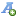 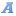 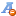 